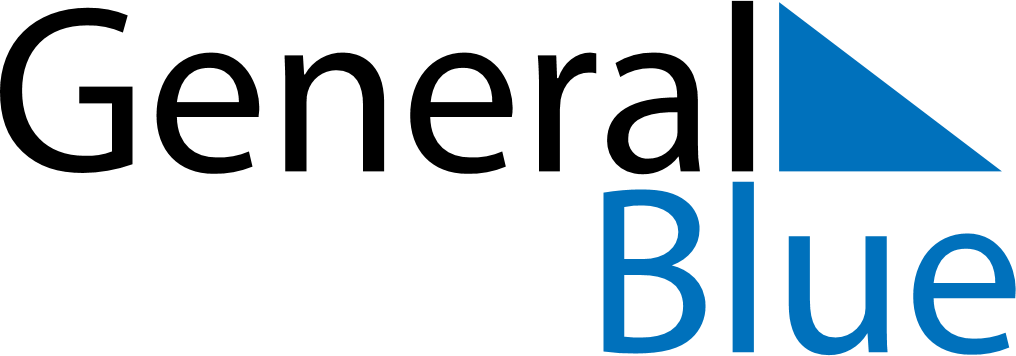 April 2030April 2030April 2030April 2030April 2030April 2030CyprusCyprusCyprusCyprusCyprusCyprusSundayMondayTuesdayWednesdayThursdayFridaySaturday123456Cyprus National Day789101112131415161718192021222324252627Good Friday282930Easter SundayEaster MondayNOTES